April 4, 2019A-2009-2109812Enel X North America Inc.One Marina Park Drive Suite 400Boston MA  02210Dear Sir/Madam:	Please find under cover of this letter your Letter of Credit Amendment No. 13 issued October 4, 2018, and your Letter of Credit issued January 25, 2019.  These have been superseded by a more recent filing and are no longer needed.	Should you have any questions pertaining to your filing, please contact our Bureau at 717-772-7777.								Sincerely,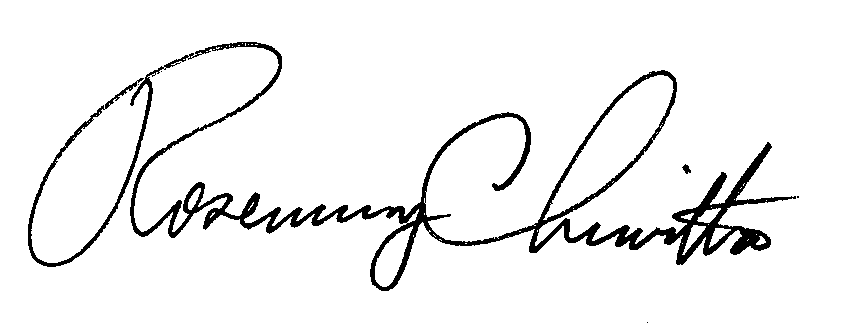 Rosemary ChiavettaSecretaryEnclosureRC: alw